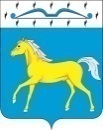 ПРИХОЛМСКИЙ СЕЛЬСКИЙ СОВЕТ ДЕПУТАТОВМИНУСИНСКОГО РАЙОНАКРАСНОЯРСКОГО КРАЯРОССИЙСКАЯ ФЕДЕРАЦИЯРЕШЕНИЕ02.06.2021			           п. Прихолмье             	              № 42-рсО создании комиссии по соблюдению лицами, замещающими муниципальные должности, требованийзаконодательства о противодействии коррупции и урегулированию конфликта интересовВ соответствии с Федеральным законом от 25.12.2008 № 273-ФЗ «О противодействии коррупции», руководствуясь статьей 24 Устава Прихолмского сельсовета, Прихолмский сельский Совет депутатовРЕШИЛ: 1. Создать комиссию по соблюдению лицами, замещающими муниципальные должности, требований законодательства о противодействии коррупции и урегулированию конфликта интересов в составе, согласно Приложению.2. Настоящее решение вступает в силу со дня, следующего за днем его опубликования в официальном печатном издании «Прихолмские вести». 3. Контроль за исполнением настоящего решения возложить на постоянную комиссию по бюджету, финансам, муниципальной собственности, законности (Свитов Н.А.). Председатель сельского Совета депутатов                                Ю.В. ГусеваГлава Прихолмского сельсовета                                                     А.В. СмирновПриложениек Решению Прихолмского сельского Совета депутатовот 02.06.2021 № 42-рсСОСТАВ комиссии по соблюдению лицами, замещающими муниципальные должности, требований законодательства о противодействии коррупции и урегулированию конфликта интересовСвитов Н.А.	- депутат Прихолмского сельского Совета депутатов, председатель комиссии;Пермякова О.Л.	- депутат Прихолмского сельского Совета депутатов, заместитель председателя комиссии;Иванова С.А.	- заместитель главы сельсовета,секретарь комиссии;Члены комиссии: Балобина Т.М.                 - главный бухгалтер администрации Прихолмского сельсовета;Евстропова О.С.              - бухгалтер администрации Прихолмского сельсовета.